                                 Fișă de lucru probleme recapitulative clasa a II-aÎntr-un parc s-au plantat panseluțe pe trei alei. Pe prima alee s-au plantat 328 de panseluțe, pe a doua cu 192 mai puține, iar pe a treia cu 144 mai multe decât pe prima. Câte panseluțe s-au plantat în acel parc.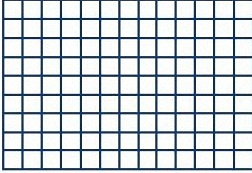 La o fermă de animale existau 572 de vaci, iar viței cu 218 mai puțin. Au fost sacrificate 49 de vaci îmbatrânite. Câte animale au mai rămas în acea fermă.